Activation / Resignation Membership FormDate:   To: EnEx Member Support		110, Athinon Ave. 104 42 Athens, Greece	Tel: +30 210 336 6845	Fax: +30 210 336 6951	E-mail: EnEx-Member-Support@enexgroup.gr Company’s General InfoA. Membership at HEnEx Activation / Resignation B. Membership at EnExClear Activation / Resignation For the Company, 
(Name of Legal Representative, Position, Signature)     (Company Stamp)Company’s Name: TIN:                                                          Participant of the Day Ahead Market on  (date)  Participant of the Intraday Market on  (date)  Member of the Derivatives Market on  (date)   Direct Clearing Member of the , on  (date)  Direct Clearing Member of the , on  (date)  General Clearing Member in , on  (date)  General Clearing Member in , on  (date)Modification of Clearing Assignment for Non - Clearing Member Assignment of the clearing procedure for  to the General Clearing Member(s) of EnExClear: Recall of assignment of the clearing procedure for    from the General Clearing(s) Member(s) of EnExClear: Assignment of the clearing procedure for HEnEx Derivatives Market to the General Clearing Member(s) of ATHEXClear: Recall of assignment of the clearing procedure for HEnEx Derivatives Market from the General Clearing Member(s) of ATHEXClear: Change of Member’s Name(attach a copy of the Approval Decision of the relevant authority)Notes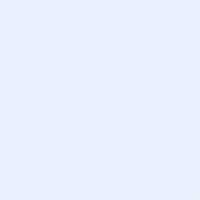 